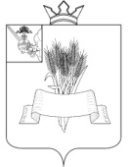 Администрация Сямженского муниципального округаВологодской областиПОСТАНОВЛЕНИЕВ  соответствии  с  Трудовым  кодексом  Российской  Федерации,  Федеральными законами  от 06.10.2003 № 131-ФЗ «Об общих принципах организации местного самоуправления в Российской Федерации», 04.12.2007 №  329-ФЗ  «О физической культуре и спорте в Российской Федерации»,  руководствуясь  решением Представительного Собрания Сямженского муниципального района от 09.12.2008 N 77 «Об оплате труда работников муниципальных учреждений, финансируемых из бюджета района» (с последующими изменениями и дополнениям), ПОСТАНОВЛЯЮ:   Внести в Положение «Об оплате труда работников муниципального автономного учреждения дополнительного образования Сямженского муниципального округа «Спортивная школа»», утвержденного  постановлением администрации Сямженского муниципального района  от 15.02.2021 № 41 «Об утверждении Положения об оплате труда работников муниципального автономного учреждения Сямженского муниципального района «Спортивная школа»» (с последующими изменениями и дополнениями) следующие изменения и дополнения:Абзацы 4 и 5 пункта 3.4.3 изложить в новой редакции:«На заседании Комиссии анализируются представленные материалы и подсчитываются проценты по всем показателям, указанным в Приложении №7, и баллы по всем показателям, указанным в Приложении №8, к настоящему Положению. Решение Комиссии оформляется протоколом.Размеры выплаты за интенсивность и высокие результаты работы и выплаты за качество выполняемых работ определяются с учетом достигнутых результатов (общего количества процентов и (или) баллов) исходя из имеющихся финансовых средств на данные цели.».Приложение 8 изложить в новой редакции:«												Приложение  8 к Положению	Показатели для установления выплат за качество выполняемых работ».2. Настоящее постановление вступает в силу со дня подписания и распространяет свое действие на правоотношения, возникшие с 1 марта 2024 года.	3. Настоящее постановление подлежит размещению на официальном сайте Сямженского муниципального округа https://35syamzhenskij.gosuslugi.ru в информационно-телекоммуникационной сети Интернет.	4. Информацию о размещении настоящего постановления на официальном сайте Сямженского муниципального округа опубликовать в газете «Восход». Глава Сямженского муниципального округа	                             С.Н. Лашковот 25.03.2024   №  159с. Сямжа Вологодской областиО внесении изменений в постановление администрации Сямженского муниципального района от 15.02.2021 № 41п/пКритерииПоказателиБаллыПорядок расчетаПримечаниеОценка руководителяОценка комиссии123456781Соответствие функционирования и развития Учреждения законодательству РФ, областному законодательству, уставу Учреждения, локальным актамНаличие, полнота и качество устава, локальных актов Учреждения, правил внутреннего трудового распорядка, необходимых лицензий, планов работы Учреждения0-31 балл – наличие1 балл – регулярное обновление1 балл – наличие сведений, предусмотренных законодательством2Уровень организации управления по направлениям основной деятельности УчрежденияСохранение контингента обучающихся0-22 балла – от 90 до 100%1 балл – от 70 до 90%0 баллов – от 0 до 70%2Уровень организации управления по направлениям основной деятельности УчрежденияОтсутствие нарушений законодательства в сфере основной деятельности0-10 баллов – наличие нарушений1 балл – отсутствие нарушений 2Уровень организации управления по направлениям основной деятельности УчрежденияОтсутствие обоснованных обращений граждан по поводу конфликтных ситуаций0-10 баллов – наличие жалоб1 балл – отсутствие жалоб2Уровень организации управления по направлениям основной деятельности УчрежденияНезависимая оценка качества работы учреждения0-22 балла – от 90 до 100%1 балл – от 70 до 90%0 баллов – от 0 до 70%2Уровень организации управления по направлениям основной деятельности УчрежденияНаличие победителей и призеров региональных и федеральных конкурсов, фестивалей0-30 баллов – отсутствие1 балл – наличие призеров региональных конкурсов2 балла – наличие призеров федеральных конкурсов2Уровень организации управления по направлениям основной деятельности УчрежденияПроектная деятельность0-30 баллов – отсутствие3 балла - наличие3Организация работы по развитию материально-технической базы УчрежденияСостояние условий труда, техники безопасности и пожарной безопасности, уровень информатизации Учреждения0-10 баллов – наличие нарушений1 балл – отсутствие нарушений4Организация работы с кадрамиОрганизация обучения, повышения квалификации работников Учреждения, формирование кадрового резерва Учреждения0-10 баллов – отсутствие работы с кадрами1 балл – организация работы с кадрами5Соблюдение трудовых прав работников УчрежденияОтсутствие нарушений трудового законодательства, отсутствие задолженности по выплате заработной платы0-10 баллов – наличие нарушений, задолженности1 балл – отсутствие нарушений, задолженности6Соблюдение финансово-хозяйственной дисциплины в деятельности УчрежденияОтсутствие допущенных по вине руководителя Учреждения нарушений установленных сроков предоставления бюджетной, бухгалтерской, статистической отчетности; просроченной задолженности по уплате налогов и сборов0-10 баллов – наличие нарушений, задолженности1 балл – отсутствие нарушений, задолженности7Организация работы и уровень исполнительской дисциплины руководителя УчрежденияСвоевременное и качественное выполнение приказов, распоряжений, решений, указаний, поручений контролирующих органов, отраслевых (функциональных) органов района, предложений по актам проверок и предписаниям, подлежащим выполнению, представление отчетов, запрашиваемых документов0-31 балл – своевременное устранение нарушений по актам проверок и предписаниям1 балл – своевременное представление отчетов1 балл – своевременное представление запрашиваемых документов7Организация работы и уровень исполнительской дисциплины руководителя УчрежденияСоблюдение трудовой дисциплины и правил трудового распорядка руководителем Учреждения0-10 баллов – наличие нарушений правил1 балл – отсутствие нарушений правил